PENGARUH IMPLEMENTASI KEBIJAKAN PELIMPAHAN WEWENANG TERHADAP KUALITAS PELAYANAN DI KECAMATAN LENGKONG KOTA BANDUNG (Studi Pelayanan Administratif)Disusun Oleh Fiola Widyazara122010136SKRIPSIDiajukan untuk memenuhi syarat dalam menempuhUjian sidang sarjana program strata satu (S1)pada jurusan ilmu Administrasi Negara 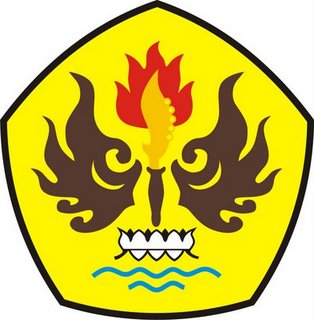 PROGRAM STUDI ADMINISTRASI NEGARAFAKULTAS ILMU SOSIAL DAN ILMU POLITIKUNIVERSITAS PASUNDAN BANDUNG2017